Szentendre Rend-trend-je A következő kiadvánnyal a Szentendrei Rendőrkapitányság munkatársai szeretnék tájékoztatni az érdeklődőket, mivel foglalkoztunk Miaz elmúlt időszakban, a Dunakanyarban, Budakalásztól, VisegrádigMindenszentek – az emlékezés ünnepe - A közelgő Mindenszentek és Halottak napja alkalmából – függetlenül az időszakra jellemző esetleges zord körülményektől és földrajzi távolságoktól – szinte minden állampolgár útra kel, hogy felkeresse hozzátartozói örök nyughelyét és lerója kegyeletét rokonai, barátai sírhelyénél.  Ezért a rendőrség arra figyelmeztet, hogy az útnak indulók körültekintéssel és figyelemmel viseltessenek a közlekedésben rejlő veszélyhelyzeteket illetően.Az emberi élet védelme és a közúti forgalom segítése érdekében a közlekedésben részt vevők fokozott rendőri jelenlétre számíthatnak 2015. novemberének első hétvégéjén. A megnövekedett gépjármű-, és gyalogosforgalom irányítása, valamint az ilyenkor előforduló bűncselekmények megelőzése érdekében a Szentendrei Rendőrkapitányság megerősített szolgálattal készül különösen a köztemetők, virágárusító helyek, valamint a tömegközlekedési központok környékén. A Szentendrei Rendőrkapitányság az alábbiakra hívja fel az ünnepre készülő állampolgárok figyelmét:A folyamatos gépjármű- és gyalogosforgalom biztosítása, és a torlódások elkerülése érdekében kérjük, hogy a kihelyezett közlekedési és tájékoztató jellegű táblákat, valamint a rendőrök jelzéseit fokozottan vegyék figyelembe.A parkoló gépkocsikban látható helyen ne hagyjanak csomagokat, táskákat, műszaki cikkeket. A tömegközlekedési eszközökön utazók irataikat, tárcájukat és telefonjukat jól zárható felső ruházatukban vagy táskájukban helyezzék el. A csomagjaikat még rövid időre se hagyják felügyelet nélkül a síroknál sem, és a tömegközlekedési eszközön azokat úgy helyezzék el, hogy folyamatosan szem előtt tudják azt tartani. Járműveiket minden esetben zárják le! Amennyiben megoldható, azokat őrzött parkolóban helyezzék el.Ha a megemlékezés lakóhelyüktől távolabb történik, kérjék meg ismerőseiket, szomszédjaikat, hogy tartsák szemmel a lakásukat a betörések és a besurranások megelőzése érdekében.Ha mégis megtörténik a baj, forduljanak bizalommal a legközelebbi rendőrhöz vagy tegyenek bejelentést a 107-es és a 112-es ingyenesen hívható számokon. A szeretteinkről való megemlékezés méltóságának megőrzése érdekében kérjük, legyenek körültekintőek és tartsák be a közúti előírásokat, tanúsítsanak türelmet a közlekedésben részt vevő embertársaink iránt, hogy a hétvége valóban a kegyeletről és az élet tiszteletéről szóljon. Békés, nyugodt megemlékezést kíván a Szentendrei Rendőrkapitányság! 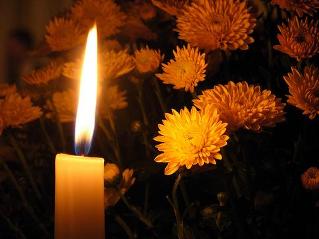 Őszi közlekedési tanácsok Az ősz beköszöntével októberben rövidülnek a nappalok. Az időjárási körülmények megváltoznak, ködös, párás, hideg reggelekre ébredünk. Fel kell készülniük a járművezetőknek is  a megváltozott látási-, és időjárási viszonyokra. Ennek elmulasztása balesetveszélyes helyzeteket idézhet elő, de akár súlyosabb következményekkel is járhat. Ebben az időszakban a balesetek jelentős részének oka az, hogy a gépjárművezetők nem az időjárási-, látási és útviszonyoknak megfelelően közlekednek. Számukra a legtöbb problémát a csúszós út és a romló látási viszonyok jelentik. Csúszóssá válik az úttest az utakat szegélyező növényzettől, belógó faágakról lehulló levélzetre lecsapódott párától, valamint a lehullott levelekre eső csapadéktól. Veszélyforrás lehet a mezőgazdasági területekről felhordott sárszennyeződés, amitől szintén nagymértékben csúszóssá válik az úttest. A csúszós úton való közlekedés valamennyi járműkategóriára veszélyt jelent. A köd és a szitáló eső miatt csúszóssá váló utak az őszi hónapokban mindennapossá válnak. A jeges útszakaszt nem minden esetben lehet időben észre venni. Ahol csillogó az út burkolata és a jármű kerekei azon szakaszon sercegő hangot adnak, akkor vizes az útfelület, de ha nem hallunk ilyen hangot, akkor lefagyott útszakaszon közlekedünk. Ilyenkor a hirtelen irányváltoztatást és fékezést kerülni kell. Ősszel gyakran találkozhatunk olyan útszakaszokkal akár nappal is -, ahol foltokban előforduló köd korlátozza a belátható útszakasz hosszát. Az évszakra jellemző, hogy éjszaka, de gyakran a nappali órákban is fagypont körüli a hőmérséklet. A száraz és nedves útszakaszok hirtelen válthatják egymást, ami fokozott óvatosságot és figyelmet kíván a járművezetőktől. A nyári útviszonyokhoz képest nagyobb követési távolságot kell tartani, lassabban kell vezetni, így kisebb a balesetek bekövetkezésének kockázata.  Lényeges, hogy a járművezetők felkészüljenek a megváltozott körülményekre, valamint a gépjárműveket, járműveket műszakilag megfelelően felkészítsék. A gépjárműveket a KRESZ-ben foglaltaknak megfelelően kell felkészíteni. Át kell vizsgálni minden jelző- és világítóberendezést, a fékrendszert, a gumiabroncsokat és az ablaktörlő berendezéseket. A lámpatestek fényereje a foncsorok mattosodásától, párosodásától, az izzók elhasználódásától nagymértékben csökkenhet. A különböző szennyeződések, a sár és a vízpermet jelentősen ronthatják a fényerőt, ezért rendszeresen ellenőrizni kell a fényszórók állapotát. A kötelezően előírtakon túl nem árt ellenőrizni az akkumulátor állapotát sem, mivel a hideg időben növekedhet az akkumulátor igénybevétele. Fontos a szélvédő tisztasága is, így elengedhetetlen a jól működő ablaktörlő. Ne hagyjuk teljesen elhasználódni az ablaktörlő lapátot, mert túl nagy árat fizethetünk, ha nem megfelelően látunk ki a szélvédő. Kiemelten kell kezelni a szélvédő és az oldalsó ablakok jég és hó mentesítését is a fagyos időjárás beköszöntével, továbbá használjunk az évszaknak megfelelő ablakmosó folyadékot. Balesetmentes közlekedést kívánunk! Szentendrei Rendőrkapitányság